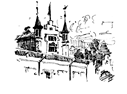 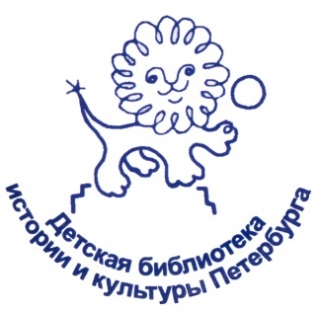 Музей-усадьба Н. К. РерихаДетская библиотека истории и культуры ПетербургаЛО РОО Историко-культурный центр «Извара»Санкт-Петербургская благотворительная общественная организация «Пристань»15 апреля 2021 г.«Социальное партнерство и культура: ценность и ценности детства»XVI научно-практическая  конференция,            посвящённая     годовщине подписания Пакта Рериха –  Международного договора   об охране культурных ценностей               (15 апреля 1935)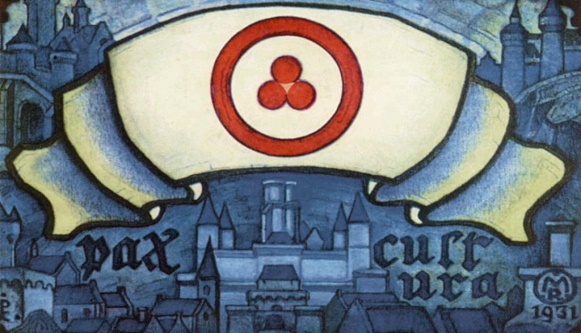 Санкт-ПетербургУл. Марата, д.72Программа конференции.12.30 –13.00  Регистрация участников.    13.00 – 13.10  Вступительное слово.  Васюкова М.Л., заведующий Детской библиотекой истории и культуры Петербурга — филиалом №2 СПБ ГБУК «ЦГДБ им. А. С. Пушкина».       Черкасова О.А.,   заведующий Изварским филиалом — Музей-усадьба Н. К. Рериха  ГБУКЛО «Музейное агентство»1. Саулин Филипп Валерьевич. РОО «Санкт-Петербургское отделение Международного Центра Рерихов»,  сотрудник. «Новый международный выставочный проект  "Пакт Рериха. Мир через Культуру". Санкт-Петербург, 2020».2. Пагольская Мария Николаевна. Каритас Санкт-Петербург, преподаватель Центра поддержки молодых инвалидов.«Опыт сотрудничества Центра поддержки людей с интеллектуальными нарушениями с районной библиотекой. Трудовое волонтерство как способ развития интереса к книгам и чтению».3. Тихонова Елена Ивановна. ГБУ ДО ДДЮТ Фрунзенского района Санкт-Петербурга, педагог дополнительного образования, методист.«Расширение образовательного пространства учащихся отдела декоративно-прикладного творчества Дворца детского (юношеского) творчества Фрунзенского района Санкт-Петербурга за счет использования ресурсов социокультурной среды сетевого взаимодействия»4. Струганова Ксения Евгеньевна. ГБУ ДО ДДЮТ Фрунзенского района, педагог дополнительного образования, педагог-организатор. «Роль дополнительного образования в формировании ценностей и культуры учащихся (из личного опыта работы с учащимися Дворца творчества Фрунзенского района)» 	5. Куракина Надежда Владимировна.  СПб ГБУ «ЦБС Петроградского района» — методист, руководитель литературной студии ЦРДБ Петроградского района; Журнал для школьников «Костёр» — редактор рубрик детского творчества, член Союза журналистов России (СПб отделение)«Все цвета Вселенной». Опыт литературной работы с детьми-мигрантами.6. Сванидзе Елена Владимировна. ГБДОУ № 101 Фрунзенского района Санкт-Петербурга, учитель-дефектолог.«Возможности арт-педагогики в работе с «особыми» детьми и их семьями».	7. Шишкина Евгения Владимировна,  СПбБОО Пристань,  руководитель творческого центра.  «Сотрудничество и сотворчество в социальной адаптации воспитанников детских домов».Перерыв  15.30  – 16.00 (предварительно)8. Кузнецова Татьяна Анатольевна.  Дом молодежи «Царскосельский» Пушкинского района Санкт Петербурга, специалист по работе с молодежью, руководитель объединения «Многогранник- журналистика».  «Рубрика в группе ВК как инструмент расширения потоков социализации молодежи.9. Фаризанова Елена Алексеевна.  МОУ ДО «Волосовская Школа Искусств им. Н. К.Рериха», директор. «Партнерство, сотрудничество и воспитание умения сотрудничать через волонтерскую деятельность в МОУ ДО «ВШИ им. Н. К. Рериха» 10. Мельницкая Марина Владимировна. Архангельский театр кукол,     зав. Педагогический  частью,     Заслуженный работник культуры РФ.  «Литература и театр. Литература на сцене. Литература и зритель».   	 11. Васюкова М.Л., заведующий  Детской библиотекой истории и культуры Петербурга «Практика социального партнёрства   Детской библиотеки  истории и культуры Петербурга»    	12. Черкасова Ольга Анатольевна,  заведующий Изварским филиалом — Музей-усадьба Н.К. Рериха  ГБУКЛО «Музейное агентство» «История, которая нас вдохновляет».	13. «Хорошие книги на сложные темы». Аннотированная выставка  книг для подростков.  Дасмаева П.В., библиотекарь 1 категории Детской библиотеки истории и культуры Петербурга.